Туроператор по внутреннему туризму «Мобайл-Экспресс»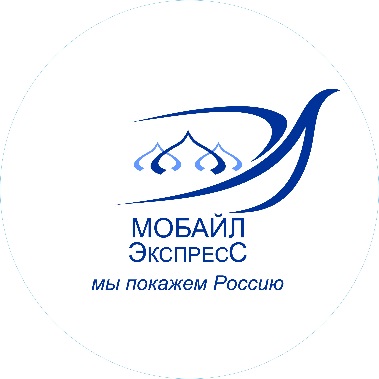 www.tur-mobile.rumobile-travel@yandex.ru  8-495-363-38-17+7-926-018-61-13 (WhatsApp, Telegram)«ДВА КРЕМЛЯ» Зарайск – Рязань – КоломнаАвтобусный тур2 дня / 1 ночьсуббота - воскресеньеДаты заездов на 2023 год : 04.02 ; 18.03 ; 06.05 ; 01.07 ; 19.08 ; 07.10 ; 25.111 день - суббота
07:45 – Cбор группы на платформе станции метро “Котельники” у первого вагона из центра. Гид встречает с табличкой “Два кремля”
08:00 – Отправление на автобусе в Зарайск (время в пути около 2 часов).
Зарайск – один из древнейших русских городов, имеющий славную почти 900-летнюю историю. Этот маленький провинциальный городок не оставит никого равнодушным, есть в нём какая-то особая прелесть: все побывавшие в нём тают от умиления…
Главной достопримечательностью города является жемчужина средневекового зодчества, памятник оборонного искусства XVI века – Зарайский кремль. В ходе экскурсии по территории Кремля познакомимся с историей Зарайска, услышим легенды о названии города, полюбуемся архитектурой Кремля – башнями, стенами, храмами и памятниками, находящимися на его территории. В архитектурный ансамбль Зарайского кремля входят два главных храма – Иоанно-Предтеченский и Никольский собор. В одном из соборов хранится древняя святыня – чудотворная икона Николая Зарайского, куда обязательно зайдём и услышим историю обретения этой иконы.
Здесь же, на территории Кремля находится Зарайский историко-художественный музей, чьи художественные, архивные и археологические коллекции сделают честь столичному музею. Самая крупная коллекция музея — археологическая, ведь на территории города обнаружена самая древняя на территории Подмосковья стоянка первобытного человека (20 тыс. лет до н.э). В музее собрана богатейшая коллекция предметов декоративно-прикладного искусства из усадеб, ранее находящихся на территории Зарайского и Озёрского района (в частности и из усадьбы Сенницы).
Краткая обзорная экскурсия по Зарайску познакомит с провинциальной архитектурой старой части города:
водонапорной башней, торговыми рядами, Благовещенской церковью и др. На улицах увидим купеческие особняки постройки XVIII-XIX вв., многие из которых до сих пор служат людям ( дом поэта Мачтета , музей – мастерская А.С. Голубкиной, здание Земства , дом Бахрушиных).
Обед в кафе города.
Переезд в г. Рязань.
Рязань – один из древнейших городов центральной России. Рязанью изначально именовался другой город, расположенный в 50-ти километрах от современной Рязани, но он был полностью уничтожен татаро-монголами в XIII веке. На месте современной Рязани в 1095 году был основан город Переяславль (переименованный в Рязань лишь при Екатерине II), а бывшую разорённую столицу княжества стали именовать Старой Рязанью. Рязанью называлась и вся окрестная земля. А ведь когда-то она своим богатством и могуществом спорила с Москвой. Красота и величие города чувствуется и теперь.
Убедимся в этом, совершив обзорную экскурсию по городу: кремль, Соборная площадь, памятник Олегу Рязанскому,Гостиный двор, здание Дворянского собрания Рязанской губернии, памятники Евпатию Коловрату, памятник великому поэту Сергею Есенину, Храм Спаса-на-Яру (XVII в.), Ильинский собор, часовня 900-летия Рязани.
Размещение в Конгресс-отеле “Форум” 4*.
Ужин в ресторане отеля за дополнительную плату (450 руб.).
Свободное время.2 день - воскресенье
Завтрак в ресторане гостиницы “шведский стол”
Освобождение номеров.
Трансфер в Коломну
Коломна – город, достойный занять почётное место среди прочих городов «Золотого кольца», может быть это скоро и произойдёт. До некоторого времени город был закрытым из-за оборонных предприятий, но сейчас мы полюбуемся Коломной во всей её красе.
Кремль в Коломне – второй по размерам после московского и в 2013 году по результатам народного голосования был признан «Символом России».
Осмотрим стены и башни древнего Кремля, его территории. В ходе экскурсии услышим легенду и узнаем, почему одна из башен называется «Маринкиной». Почти все основные достопримечательности Коломны находятся на территории Кремля: Соборная площадь, Кафедральный Собор, Успенский Брусенский женский монастырь, Успенская Шатровая колокольня (XVII в.), Ново-Голутвин Свято-Троицкий женский монастырь, Пятницкие ворота и другие исторические памятники, которые предстоит увидеть. Конечно же, у вас будет время для посещения сувенирных лавочек и фото на память о пребывании в Коломне.
Обед в кафе города.
Продолжим знакомство с Коломной. Посетим самый древнейший храм в городе – Иоанна Предтечи на Городище. Найдём на стенах собора рельефное изображение, называемое «Батыева печать». Происхождение её до настоящего времени остается предметом споров и догадок…
Нельзя из Коломны уехать без пастилы, которая стала настоящим брендом города. Делают её только из натурального сырья, из определённых сортов яблок. И самая вкусная часть нашего путешествия – экскурсия в музей “Коломенская пастила”.
Музей “Коломенская пастила” был открыт в 2009 году в самом сердце Коломенского посада – у храма Николы на Посадях. История этого места насчитывает уже восемь столетий – здесь каждый дом окутан тайнами и легендами. Тщательно изучив архивы, создатели музея восстановили технологию изготовления коломенской пастилы и создали целую коллекцию исчезнувших вкусов, каждый – со своей особенной историей. Мы верим, что вместе с возрождением утраченных вкусов коломенской пастилы возрождаются забытые ароматы и вкусы русской истории. Музей “Коломенская пастила” расположен во флигеле старинной купеческой усадьбы Сурановых.
Здесь поселилась коломенская купчиха. В ее гостиной царит покой и порядок, нарушаемый только трелями канарейки и боем старинных часов. Приглашая гостей к чаю, хозяйка подает разные «сорты» пастилы и заводит неспешный разговор о преданиях старины. Вы услышите о забавах на Коломенском посаде Ивана Грозного и о масонах, что тайно собирались в гостиной дома Сурановых, о древних садах Коломны и чудесных яблоках архиерея Никиты, о кладе, найденном в старинном буфете, и о знаменитых соседях музея – Иване Лажечникове и Борисе Пильняке, ну, и конечно, – о самой коломенской пастиле.
В Коломенском Посаде возвышается Церковь Николы Посадского XVIII века, внешний облик которой напоминает взбитые сливки. Полюбуемся красивой архитектурой собора в стиле «московского узорочья».
Получив массу положительных эмоций, возвращаемся в Москву к ближайшей удобной станции метро (ориентировочное время прибытия в 19:00)В стоимость включено:
Проживание в двухместном стандартном номере в гостинице  «Форум» 4* г.Рязань;
Питание: 1 завтрак, 2 обеда;
Экскурсионное обслуживание, включая билеты в музеи;
Услуги гида-сопровождающего;
Транспортное обслуживание.Дополнительно оплачивается:
Ужин – 450 руб./чел.;Примечание:
Туроператор оставляет за собой право вносить изменения в экскурсионную программу в зависимости от объективных обстоятельств с сохранением объема и качества предоставляемых услуг.
Время в пути и продолжительность экскурсий являются ориентировочными и зависят от многих факторов, на которые компания не может влиять: пробки и аварийные ситуации на дорогах, ухудшение погодных условий, проведение ремонтных работ по трассе следования и т.п.
Возможно изменение последовательности проведения экскурсий и замена некоторых экскурсий на равноценные по причинам: ухудшения погодных условий; сокращения продолжительности светового дня в осенне-весенний и зимний периоды и т.п.
При количестве туристов в группе более 19 человек предоставляется автобус туркласса марки Neoplan, Setra, Yutong, Mercedes, Man, ShenLong или аналог. Рассадка в автобусе фиксированная.
При количестве туристов в группе менее 17 человек предоставляется микроавтобус Mersedes Sprinter, Ford Transit или аналог. Предварительная рассадка в микроавтобусе может отличаться.
Расчетный час в гостиницах: заселение в 14.00, выезд до 12.00
Заселение в гостиницу несовершеннолетних граждан, не достигших 14-летнего возраста, осуществляется на основании документов, удостоверяющих личность находящихся вместе с ними родителей (усыновителей, опекунов), сопровождающего лица (лиц), при условии предоставления таким сопровождающим лицом (лицами) согласия законных представителей (одного из них), а также свидетельств о рождении этих несовершеннолетних.
Заселение в гостиницу несовершеннолетних граждан, достигших 14-летнего возраста, в отсутствие нахождения рядом с ними законных представителей осуществляется на основании документов, удостоверяющих личность этих несовершеннолетних, при условии предоставления согласия законных представителей (одного из них).